HOUSING AUTHORITYLOAN APPLICATION FORMPlease read the ‘customer information’ guidance prior to completing and sending the application for loan. Application are to be sent via email address: loans@housing.com.fj. The documentation to support application are to be put as a file in PDF format. The form is to be completed together should there be more than an applicant for the loan (jointly applied). Incomplate application will not be considered. A. Purpose of LoanB. Applicant Details C: Details of DependentsC1: Applicant 1C1: Applicant 2C1: Applicant 3C1: Applicant 4D: Referee Details (other than next of Kin)D1: Applicant 1D1: Applicant 2D1: Applicant 3D1: Applicant 4E: INFORMATION FOR LOAN PURPOSE F: Financial Position F1: Bank Accounts – Applicant 1 [Please list all Bank Accounts Held or any account held with a Financial Institution with last 3 months’ statement]F1: Bank Accounts – Applicant 2 [Please list all Bank Accounts Held or any account held with a Financial Institution with last 3 months’ statement]F1: Bank Accounts – Applicant 3 [Please list all Bank Accounts Held or any account held with a Financial Institution with last 3 months’ statement]F1: Bank Accounts – Applicant 4 [Please list all Bank Accounts Held or any account held with a Financial Institution with last 3 months’ statement]F2: Loans, Advances, Credit Cards - Applicant 1 [Including loans with Credit Unions etc]F.2.1 Loans & AdvancesF2: Loans, Advances, Credit Cards – Applicant 2 [Including loans with Credit Unions etc]F2: Loans, Advances, Credit Cards, – Applicant 3 [Including loans with Credit Unions etc]F2: Loans, Advances, Credit Cards – Applicant 4 [Including loans with Credit Unions, Life Policies etc]F3: Details for Hire Purchase or any other Debt F3.1: Hire Purchase and any other Debt -  Applicant 1F3.1: Hire Purchase and any other Debt - Applicant 2F3.1: Hire Purchase and any other Debt - Applicant 3F3.1: Hire Purchase and any other Debt - Applicant 4F4: Assets and Liabilities F5: Income and Expenditure F: Applicant(s) Declaration   confirm that  have read and understood the conditions stated therein and declare that all the information provided is true and correct.Signed: ………………………………………………………….	Date: PLACING YOUR NAME BELOW CONSTITUTES YOUR ELECTRONIC SIGNATURE.Important Notice:Any person obtaining assistance from Housing Authority who willfully fails to disclose any material information within his/her knowledge or willfully makes a statement which he/she knows to be false or does not believe to be true, shall be guilty of an offence and on conviction for a fine not exceeding $200 or imprisonment for a term not exceeding six months, or both such fine and imprisonment- Section 28 of Housing Act (cap 267)EMPLOYMENT LETTERDate: …………………………Chief Executive Officer Housing Authority P. O. Box 1263SUVADear CEOAttention: General Manager Lending & Credit Management Re: Employment Letter  We refer to the request on the above through our employee .................................................................................................... (Name of Employee), employed with ……………………...…………………………………………………………. (Name of Employer) who we understand is applying for Housing loan with the Housing Authority. Tabulated is the employment details as requested:A recent payslip in respect of the employee is attached. For any further clarifications, please do not hesitate to contact the undersigned. Thank you …………………………………. (Signature)………………………………… (Name)………………………………… (Designation)………………………………… (Email Address)Cc: ……………………………………………...Name of Employee CREDIT CONFIRMATIONDate: …………………………Chief Executive Officer Housing Authority P. O. Box 1263SUVADear CEOAttention: General Manager Lending & Credit Management Re: CREDIT CONFIRMATIONWe refer to the request on the above through our client ................................................................................................... (Name of client), with ……………………...…………………………………………………………. (Name of Credit Institution) who we understand is applying for Housing loan with the Housing Authority. Tabulated is details of credit the client holds with us: Enclosed is recent statement of debt owed. This is not a settlement balance. For any further clarifications, please do not hesitate to contact the undersigned. Thank you ………………………………….(Signature)…………………………………(Name)…………………………………(Designation) …………………………………. (Email Address)Cc: ……………………………………………. Name of Client            PROPERTY CONFIRMATIONMUNICIPAL COUNCILDate: …………………………Chief Executive Officer Housing Authority P. O. Box 1263SUVADear CEOAttention: General Manager Lending & Credit Management Re: DEBT HELD ON PROPERTY We refer to the request on the above through our client ................................................................................................... (Name of client), with ……………………...…………………………………………………………. (Name of Municipal) who we understand is applying for Housing loan with the Housing Authority. Tabulated is details of debt on property, ………………………………………………………………… (Survey Reference, Lot No.) at ………………………………………………………………………………………… (location of property).Enclosed is recent statement of debt owed. For any further clarifications, please do not hesitate to contact the undersigned. Thank you …………………………………. (Signature)………………………………… (Name)………………………………… Designation …………………………………. Email AddressCc: ……………………………………………. Name of Client            FIJI REVENUE & CUSTOMS SERVICEVERIFICATION OF INCOME Date: …………………………Chief Executive Officer Housing Authority P. O. Box 1263SUVADear CEOAttention: General Manager Lending & Credit Management Re: Verification of Income  1. We refer to the request on the above through our client ................................................................................................................................................... (Name of taxpayer), with Fiji Revenue and Customs Service (‘FRCS’) who we understand is applying for Housing loan with the Housing Authority. Tabulated is the details of income on the taxpayer: For any further clarifications, please do not hesitate to contact the undersigned. Thank you …………………………………. (Signature)………………………………… (Name)………………………………… Designation …………………………………. Email AddressCc: ……………………………………………. Name of Client  FIJI NATIONAL PROVIDENT FUNDVERIFICATION OF INCOME Date: …………………………Chief Executive Officer Housing Authority P. O. Box 1263SUVADear CEOAttention: General Manager Lending & Credit Management Re: Verification of Income  1. We refer to the request on the above through our client ................................................................................................................................................... (Name of Member), with Fiji National Provident Fund (‘FNPF’) who we understand is applying for Housing loan with the Housing Authority. Tabulated is the details of income on the taxpayer: 2.           For any further clarifications, please do not hesitate to contact the undersigned. Thank you …………………………………. (Signature)………………………………… (Name)………………………………… Designation …………………………………. Email AddressCc: ……………………………………………. Name of Client  								G. P. Form 47STATUTORY DECLARATIONFIJI REVENUE AND CUSTOMS SERVICE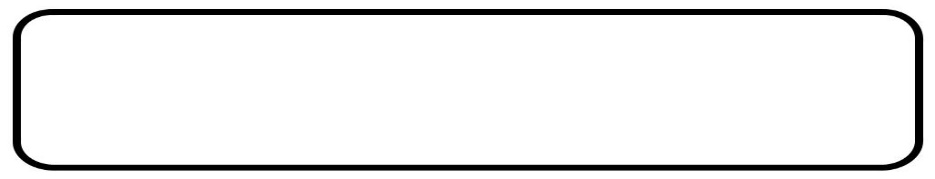 Consent for Verification of Income with Fiji Revenue & Customs Service I ……………………………………….…………………………………………………… [Full Name]of ………………………………………….…………………………………... [Residential Address]……………………………………………………[Occupation]………………………… [Mobile No.]hereby consent and authorize the Housing Authority to seek information from Fiji Revenue & Customs Services in order to complete the verification of income process as part of the due diligence for the loan that I have applied with the Authority. This consent is valid up to the life of the loan with the Authority. My taxpayer identification number (TIN) is: ………………………………………………… Dated this ………. day of ……………………………… 20………………at ………………….                              ………………………………….SignatureFIJI NATIONAL PROVIDENT FUND Consent for Verification of Income With Fiji National Provident Fund I …………………………………………………………………………….……………… [Full Name]of……………………………………………………………………….……… [Residential Address]……………………………………………………[Occupation]………………………… [Mobile No.]hereby consent and authorize the Housing Authority to seek information from Fiji National Provident Fund (‘FNPF’) in order to complete the verification of income process as part of the due diligence for the loan that I have applied with the Authority. This consent is valid up to the life of the loan with the Authority. My FNPF Number is: ……………………….......... Dated this ………. day of ……………………………… 20………………at ………………….                              ………………………………….SignatureType of Loan: Purchase of Land with provision for construction  Purchase of House with valid Engineers Certificate  Purchase of House with Renovation Loan Construction Loan Additional Loan:  Completion of Construction    Renovation Loan Refinance from Property Reference Survery Reference , Lot Property Location:Land Tenure  Housing Sub-Division               TLTB Lease                    Crown Lease  Methodist Church Lease          Others, please specify:  Freehold Property within 10km of city or town boundary Yes                                                   NoApplicant: Self /Single                                       Power of Attorney (attached) Joint                                                  Tenants in Common Applicant Status with HA  Existing Customer                            New Customer HA Official Assessment DetailApplicant 1 [Primary Applicant]Applicant 2[Co-Applicant]Applicant 3[Co-Applicant]Applicant 4[Co-Applicant]Surname: First Name:Other Names:Title:  Mr.      Mrs. Ms.     Miss Other Mr.      Mrs. Ms.     Miss Other Mr.      Mrs. Ms.     Miss Other Mr.      Mrs. Ms.     Miss OtherDate of Birth:Father’s Name:Passport Number:TIN No:FNPF No.:Current Residential Address: Current Residential Type: Own Home Living with Parents or Relatives Renting  Informal Settlement Employer Accomodation Own Home Living with Parents or Relatives Renting  Informal Settlement Employer Accomodation  Own Home Living with Parents or Relatives Renting  Informal Settlement Employer Accomodation  Own Home Living with Parents or Relatives Renting  Informal Settlement Employer Accomodation Post Box: Phone Contact:Email Address: (Work – compulsory)Email Address:(Personal – Compulsory)Resident Status: Fijian Resident Dual Citizenship  Non-Fiji Resident Fijian Resident  Dual Citizenship  Non-Fiji Resident Fijian Resident  Dual Citizenship  Non-Fiji Resident Fijian Resident Dual Citizenship  Non-Fiji ResidentMarital Status: Single (never married)Married Re-married  Defacto Relation Divorced Separated  Single (never married)Married Re-married  Defacto Relation Divorced Separated  Single (never married)Married Re-married  Defacto Relation Divorced Separated  Single (never married)Married Re-married  Defacto Relation Divorced Separated Spouse Name:Spouse Occupation:Spouse Phone: Spouse Email Address:Spouse Annual Income ($) Next of Kin[Name]Next of Kin [Phone]Next of Kin [Email Address]Next of Kin[Residential Address]Next of Kin Relation to Applicant: No. of DependentsGo to C1: Applicant 1Go to C1: Applicant 2Go to C1: Applicant 3Go to C1: Applicant 4Referee 1 (Other than next of Kin)Go to D1: Applicant 1Go to D1: Applicant 2Go to D1: Applicant 3Go to D1: Applicant 4Referee 2 (Other than next of Kin)Go to D1: Applicant 1Go to D1: Applicant 2Go to D1: Applicant 3Go to D1: Applicant 4Any Medical aligment HA Offical Assesment Comments EMPLOYMENT DETAILSEMPLOYMENT DETAILSEMPLOYMENT DETAILSEMPLOYMENT DETAILSEMPLOYMENT DETAILSOccupation: Employer:Employement Engagement  Permanent  Contract  Temporary  Self Employed  Retired  Unemployed Permanent  Contract  Temporary  Self Employed  Retired Unemployed  Permanent  Contract  Temporary  Self Employed  Retired Unemployed Permanent  Contract  Temporary  Self Employed  Retired UnemployedPeriod of Employment:Employer Address: Employer Email Address: Employer Phone:Employer Residential Address:Annual Income ($):Mode of Pay: Bank   Cash  Bank   Cash  Bank   Cash  Bank   Cash Frequency of Pay: WeeklyFortnightly  Monthly  Bi-Monthly  WeeklyFortnightly  Monthly  Bi-Monthly WeeklyFortnightly  Monthly  Bi-Monthly WeeklyFortnightly  Monthly  Bi-MonthlyCombined Household Income ($)$ $ $ $ Employer Allows Repayments Directly from Salary  Yes  No Yes  No Yes  No Yes  NoRetirement Age  55 years  Not capped  55 years  Not capped 55 years  Not capped 55 years  Not cappedHA Official Assessment If Self-Employed If Self-Employed If Self-Employed If Self-Employed If Self-Employed Nature of BusinessIndustryBusiness Location AddressBusiness Email AddressBusiness Phone Contact  OTHER INCOMEOTHER INCOMEOTHER INCOMEOTHER INCOMEOTHER INCOMEOther Source of Income:  Private Business Farm Income Others  Private Business Farm Income Others  Private Business Farm Income Others  Private Business Farm Income Others Annual Income from other source ($) HA Official AssessmentDOCUMENTATION ATTACHEDDOCUMENTATION ATTACHEDDOCUMENTATION ATTACHEDDOCUMENTATION ATTACHEDDOCUMENTATION ATTACHEDPayslip [last 3 pays]If on wages, 6 consecutive payslips Yes        No Unemployed Yes        No Unemployed Yes        No Unemployed Yes        No UnemployedBank Account (Salary Account)[last 3 month]  Yes        No Do not bank acc Yes        No Do not bank acc Yes        No Do not bank acc Yes        No Do not bank accBank Account (Others – last 3 months) Yes        No Do not bank acc Yes        No Do not bank acc Yes        No Do not bank acc Yes        No Do not bank accFNPF Housing Eligibility   Yes        No Yes        No Yes        No Yes        NoProperty Search Yes        No Yes        No Yes        No Yes        NoDeed Search  Yes        No Yes        No Yes        No Yes        NoDebt with other Credit Instutions (Statement attched) Yes        No Yes        No Yes        No Yes        NoBirth Certificate  Yes        No Yes        No Yes        No Yes        NoPassport  Yes        No Yes        No Yes        No Yes        NoTIN Letter (FRCS/FNPF ID) Yes        No Yes        No Yes        No Yes        NoFNPF ID Yes        No Yes        No Yes        No Yes        NoMarriage Certificate Yes        No Yes        No Yes        No Yes        NoDissolution of Marriage Certificate  Yes        No Yes        No Yes        No Yes        NoHA Statutory Declaration completed  Yes        No Yes        No Yes        No Yes        NoEmployment letter confirmation  Yes        No Yes        No Yes        No Yes        NoCredit Confirmation letter  Yes        No Yes        No Yes        No Yes        NoTax Compliance Certificate  Yes        No Yes        No Yes        No Yes        NoSpecimen Signature Identification  Yes        No Yes        No Yes        No Yes        NoIf self employed NOA (past three years) Or Audited Financial Statement (3years), Cash Flow (next 36 months) and 6 months business bank statement  3 years FRCS Notice of Assement Or  3 years audited financials; next 36 months cash flow forecast;  6 months bank statements  3 years FRCS Notice of Assement Or  3 years audited financials; next 36 months cash flow forecast;  6 months bank statements  3 years FRCS Notice of Assement Or  3 years audited financials; next 36 months cash flow forecast;  6 months bank statements  3 years FRCS Notice of Assement Or  3 years audited financials; next 36 months cash flow forecast;  6 months bank statements If self employed or in part time businessBusiness Registration Certificate Yes        No Yes        No Yes        No Yes        NoBusiness License  Yes        No Yes        No Yes        No Yes        NoOHS Compliant Certificate  Yes        No Yes        No Yes        No Yes        NoBusiness Location Approved by Municipal Council  Yes        No Yes        No Yes        No Yes        NoFNPF Compliant  Yes        No Yes        No Yes        No Yes        NoHA Official Assessment No. NameSex Age (years)Relationship Occupation Monthly Income ($)1. M FOther2. M FOther3. M FOther4. M FOther5. M FOtherNo. NameSex Age (years)Relationship Occupation Monthly Income ($)1. M FOther2. M FOther3. M FOther4. M FOther5. M FOtherNo. NameSex Age (years)Relationship Occupation Monthly Income ($)1. M FOther2. M FOther3. M FOther4. M FOther5. M FOtherNo. NameSex Age (years)Relationship Occupation Monthly Income ($)1. M FOther2. M FOther3. M FOther4. M FOther5. M FOtherNameRelationOccupation PhoneEmail AddressNameRelationOccupation PhoneEmail AddressNameRelationOccupation PhoneEmail AddressNameRelationOccupation PhoneEmail AddressPurchase from:  Lot allocation via Housing Authority Mortgage sale purchase of Housing Authority  Open Market Purchase Sale from Family Member [Natural Love & Affection] Others, please specify Instrument for Loan  Valid Offer/Acceptance of Sale and Purchase Agreement Certified True Copy of Property Title (Attached) Others: please specifyAmount of Loan: $Deposit (10%)$Source of Deposit:  FNPF                  Cash                   Others, Specify First Home  Yes                                                    NoApplying of Housing Assistance Grant  Land  House Legal Services  Housing Authority Legal Services     Own Arrangement Loan Fees & Charges  Add to Loan                             Will pay upon acceptance of offer Non-refundable application fee paid  $75 for loan value more than $50,000 (attached) $50 for loan value less than $50,000 (attached)Mortgage Protection Insurance  Housing Authority             Assign policy equivalent to Loan Value [attached] Housing Authority MPI form attached. House Insurance  Agree to Housing Authority House Insurance Group Policy (compulsory) House Insurance signed policy attached.Ground Rent to be paid via HA Yes                                                    NoLoan Term  Up to retirement age                         Other specify: Mode of Repayment Direct Deduction of Salary                 Bank Deduction (Note: HA prefers that all repayments wherever possible, be paid through ‘Direct Deduction of Salary’.) If Construction Loan Mode of Construction  Self-Built, profile of carpenter with references attached               Yes          No General Contract, confirmation attached                                      Yes          NoApproved Construction House Plan Yes, Attached                            No, specify why If Construction loanRepayment Plan Repayment to commence within a month after settlement; Repayment to commence after the approved duration of construction (completion of      construction).Type of Residential Dwelling 	         No. of flatsAny Rental Flats If Purchase of House  Valid Engineers Certificate attached    Engineers to be done via HA renovation loanIf joint application, nominate applicant to liaise in respect in loan and loan account Liaison Person: Email Address: Phone: RBF Loan Package Form Attached HA Official Assessment Bank / FI NameAccount No. Balance ($)Statement (Last 3 month attached) Yes Yes Yes Yes Yes Yes YesBank / FI NameAccount No. Balance ($)Statement (Last 3 month attached) Yes Yes Yes Yes Yes Yes YesBank / FI NameAccount No. Balance ($)Statement (Last 3 month attached) Yes Yes Yes Yes Yes Yes YesBank / FI NameAccount No. Balance ($)Years to Fully Pay off Statement (Last 3 month attached) Yes Yes Yes Yes Yes Yes YesHA Official Assessment Total Balance ($)Statement (Last 3 month attached)HA Official Assessment  YesBank / FI NameAccount No. Balance ($)Month(s) to Fully Pay off Statement (Last 3 month attached) Yes Yes Yes Yes YesTotal Loans and Advances  YesHA Official AssessmentImpact on CR Yes  NoHA Official AssessmentBank / FI NameAccount No. Balance ($)Month(s) to Fully Pay off Statement (Last 3 month attached) Yes Yes Yes Yes Yes YesTotal Loans & Advances  YesHA Official AssessmentHA Official AssessmentImpact on CR Yes  NoHA Official AssessmentHA Official AssessmentBank / FI NameAccount No. Balance ($)Month(s) to Fully Pay offStatement (Last 3 month attached) Yes Yes Yes Yes Yes YesTotal Loans & Advances  YesHA Official AssessmentHA Official AssessmentImpact on CR Yes  NoHA Official AssessmentHA Official AssessmentBank / FI NameAccount No. Balance ($)Month(s) to Fully Pay offStatement (Last 3 month attached) Yes Yes Yes Yes Yes Yes YesHA Official AssessmentHA Official AssessmentImpact on CR Yes  NoHA Official AssessmentHA Official AssessmentInstitutionAccount No. Balance ($)Month(s) to Fully Pay offStatement (Last 3 month attached) Yes Yes Yes Yes Yes Yes YesHA Official AssessmentHA Official AssessmentImpact on CR Yes  NoHA Official AssessmentHA Official AssessmentInstitutionAccount No. Balance ($)Month(s) to Fully Pay offStatement (Last 3 month attached) Yes Yes Yes Yes Yes Yes YesHA Official AssessmentHA Official AssessmentImpact on CR Yes  NoInstitutionAccount No. Balance ($)Month(s) to Fully Pay offStatement (Last 3 month attached) Yes Yes Yes Yes Yes Yes YesHA Official AssessmentHA Official AssessmentImpact on CR Yes  NoInstitutionAccount No. Balance ($)Month(s) to Fully Pay offStatement (Last 3 month attached) Yes Yes Yes Yes Yes Yes YesHA Official AssessmentHA Official AssessmentImpact on CR Yes  NoHA Official AssessmentHA Official AssessmentAssets App 1App 2App 3App 4ApplicantTotal Document Provided  HA Official[Total]Document Provided  Bank Yes No Yes NoTerm Deposit  Yes YesShares  No NoOthers  Yes Yes No No Yes YesReal Estate - Yes YesLand  No NoImprovement  Yes YesFurniture  No NoMotor Vehicle  Yes YesOthers  No No Yes Yes No No Yes YesTotal Assets[a]Liabilities Loan  Yes YesAdvances No NoHire Purchases Yes YesOthers  No No Yes Yes No No Yes YesTotal Liabilities [b]Net Assets [a-b]IncomeApp 1App 2App 3App 4ApplicantTotal Document Provided  HA Official[Total]Document Provided  Annual Income  Yes No Yes NoOther Annual Income  Yes No Yes NoTotal Annual Income Monthly Income Monthly Income Monthly Income Monthly Income Monthly Income Monthly Income Monthly Income Monthly Income Monthly Income Monthly Income Net Salary  Yes No Yes NoNet Rental Income  Yes No Yes NoNet Business Income  Yes No Yes NoOthers  Yes No Yes No Yes No Yes No Yes No Yes NoTotal Monthly Income [a]Monthly Expenditure  Monthly Expenditure  Monthly Expenditure  Monthly Expenditure  Monthly Expenditure  Monthly Expenditure  Monthly Expenditure  Monthly Expenditure  Monthly Expenditure  Monthly Expenditure  Fixed Expenses Fixed Expenses Fixed Expenses Fixed Expenses Fixed Expenses Fixed Expenses Fixed Expenses Fixed Expenses Fixed Expenses Fixed Expenses Loan Payments Yes No Yes NoHire Purchase  Yes No Yes NoRental  Yes No Yes NoOthers  Yes No Yes No Yes No Yes No Yes No Yes NoVariable Expenses Variable Expenses Variable Expenses Variable Expenses Variable Expenses Variable Expenses Variable Expenses Variable Expenses Variable Expenses Variable Expenses Travelling Expenses  Yes No Yes NoEducation Expenses  Yes No Yes NoRates and Bills  Yes No Yes NoLiving Expenses  Yes No Yes NoOthers Yes No Yes No Yes No Yes No Yes No Yes NoTotal Expenses [b]Surplus / Deficit[a-b]HA Assessment (Commitment Ratio)Direct Salary Deduction [CR up to 40%]; Bank Deduction/Cash [CR up to 35%]HA Assessment (Commitment Ratio)Direct Salary Deduction [CR up to 40%]; Bank Deduction/Cash [CR up to 35%]HA Assessment (Commitment Ratio)Direct Salary Deduction [CR up to 40%]; Bank Deduction/Cash [CR up to 35%]HA Assessment (Commitment Ratio)Direct Salary Deduction [CR up to 40%]; Bank Deduction/Cash [CR up to 35%]HA Assessment (Commitment Ratio)Direct Salary Deduction [CR up to 40%]; Bank Deduction/Cash [CR up to 35%]HA Assessment (Commitment Ratio)Direct Salary Deduction [CR up to 40%]; Bank Deduction/Cash [CR up to 35%]HA Assessment (Commitment Ratio)Direct Salary Deduction [CR up to 40%]; Bank Deduction/Cash [CR up to 35%]HA Assessment (Commitment Ratio)Direct Salary Deduction [CR up to 40%]; Bank Deduction/Cash [CR up to 35%]HA Assessment (Commitment Ratio)Direct Salary Deduction [CR up to 40%]; Bank Deduction/Cash [CR up to 35%]HA Assessment (Commitment Ratio)Direct Salary Deduction [CR up to 40%]; Bank Deduction/Cash [CR up to 35%]HA Loan Repayment HA Loan Repayment HA Loan Repayment HA Loan Repayment HA Loan Repayment Other Loans Other Loans Other Loans Other Loans Other Loans Hire Purchase Hire Purchase Hire Purchase Hire Purchase Hire Purchase Others Others Others Others Others Total Commitment Total Commitment Total Commitment Total Commitment Total Commitment [c]Commitment ratioCommitment ratioCommitment ratioCommitment ratioCommitment ratio[c/a]HA Comments HA Comments HA Comments HA Comments HA Comments HA Comments HA Comments G: APPLICANT DECLARATION AND SIGN OFF Applicant1Applicant2Applicant3Applicant4I confirm that the information in this application in all aspects is complete and correct. I declare that sections ‘not completed’ do not apply in respect of this application. Any changes to the pay day I undertake to advise Housing Authority of Fiji.I am not an undischarged bankrupt.There is no pending judgement/civil or bankruptcy action/ against me for non-payment of debts.I authorize Housing Authority of Fiji to give and receive opinion connected with the conduct of my account.I authorize Housing Authority of Fiji to obtain details of my credit information with other lenders and retailers including that with parties identified through the application of this loan. I authorize Housing Authority to provide my information to Government and the Reserve Bank of Fiji for any Housing assistance provided whereby I can be contacted on the same. Currently I not suffering from any sickness that would affect my employment / business thus affecting the serviceability of the loan with Housing Authority of Fiji.I declare that the credit provided by Housing Authority of Fiji will be applied wholly or predominantly for the purpose of the investment mentioned.I confirm that I  withdrawn any sum  from Fiji National Provident previously, under Housing or Village scheme.I undertake to comply with the terms and conditions of the any loan granted. Any breach in the terms and conditions of the loan, will be a breach of the terms and conditions of loan and full loan will become payable to the Authority.  I undertake to provide access to the mortgaged property and that of the Housing Authority leased land for due valuation and inspection purposes. I agree to provide regular information in respect of self-up to the life of mortgage (loan) on the property with the Authority. I have read and agree to the fees and charges in relation to the loan. Customer 1:Place:Customer 2:Place:Customer 3:Place:Customer 4:Place:No. Particulars Confirmation 1.Employment Title 2.Nature of Employment  Permanent / Contract / Casual / Others (specify) __________________________________________3.Years of Employment 4.If Contract Duration of Contract Contract period is __________________ subject to renewal on performance. 5.Employment Payment Salary / Wages 6.Annual Pay ($) 7.Frequency of Payment Weekly / fortnightly / bi-monthly / monthly 8. Normal Hours of Work per week 9.Rate of Pay ($) 10.Fixed Allowances11.We provide for direct salary deduction for Housing repayments as per the Employment Relations Act  Yes / No 12.Mode of Payment from Employment Employee Designated Bank Account / CashNo. Particulars Confirmation Type of Credit (Personal Loan / Car Loan / Hire Purchase / Others (specify) Outstanding Balance$_____________________as at _____________________Monthly Repayment $______________________________________________Remaining Term of Credit _________(months / years) ______ as at ______________Conduct of Account No. Particulars Confirmation 1. Debt Owed  Rates                  Garbage Fees              Others 2.Outstanding Balance$_____________________as at _____________________3.Debt Since Year ______________________________________________4.Conduct of Account No. Particulars Confirmation 1. Taxpayer Name 2.Taxpayer TIN 3.Annual Income $ ______________________________________________4.Status of Tax Compliance No. Particulars Confirmation 1. Member Name 2.FNPF No.3.Status of Employment  4.Last date of FNPF Contributions to Member account I _______________________________________________________________________of ______________________________________________________________________solemnly and sincerely declare that:I am applying for loan with the Housing Authority and understand the terms and conditions for the application of the loan;My combined household income is below / above $50,000 that is earned from __________________________________________________________. I [do / do not] have any other source of income and I have [declared / not declared] all income earned to Fiji Revenue & Customs Services and Housing Authority. I am paid in [salary / wages] on a [fortnightly / monthly / bi-monthly / weekly] basis through direct deposit into my [bank account / cash by the employer]. I am [single, never married/ married/ re-married/divorced/ in de-facto relationship]. I [am / am not] to receive any interest in any property as a result of the dissolution of marriage (complete, if divorced or were in defacto relationship, otherwise, delete the statement);I [do / do not] own residential property and [do / do not have] any other interest in other property (commercial or residential); I [do / do not] have any registered or unregistered business. The last three years Notice of Assessments of the registered business is attached (complete if having a business, otherwise, delete the statement). I [do / do not] have bank account(s) and [have / have not] provided the statements of all bank accounts held. Enclosed are the recent statements.  I [am / am not] applying for the Government Housing Assistance of $___________________. I [do / do not] owe debts with other credit or lending institution except for the following: ____________________________________________________________________________________________________________________________ and the recent statement of theses debts are enclosed. I [have / have not] changed my name. The deed poll of the change in name [is / is not] enclosed (complete, if there is a change in name from the birth registered name). I [am / am not] a declared bankrupt and [do / do not] have any bankruptcy proceedings on me. I _______________________________________________________________________of ______________________________________________________________________solemnly and sincerely declare that:I am applying for loan with the Housing Authority and understand the terms and conditions for the application of the loan;My combined household income is below / above $50,000 that is earned from __________________________________________________________. I [do / do not] have any other source of income and I have [declared / not declared] all income earned to Fiji Revenue & Customs Services and Housing Authority. I am paid in [salary / wages] on a [fortnightly / monthly / bi-monthly / weekly] basis through direct deposit into my [bank account / cash by the employer]. I am [single, never married/ married/ re-married/divorced/ in de-facto relationship]. I [am / am not] to receive any interest in any property as a result of the dissolution of marriage (complete, if divorced or were in defacto relationship, otherwise, delete the statement);I [do / do not] own residential property and [do / do not have] any other interest in other property (commercial or residential); I [do / do not] have any registered or unregistered business. The last three years Notice of Assessments of the registered business is attached (complete if having a business, otherwise, delete the statement). I [do / do not] have bank account(s) and [have / have not] provided the statements of all bank accounts held. Enclosed are the recent statements.  I [am / am not] applying for the Government Housing Assistance of $___________________. I [do / do not] owe debts with other credit or lending institution except for the following: ____________________________________________________________________________________________________________________________ and the recent statement of theses debts are enclosed. I [have / have not] changed my name. The deed poll of the change in name [is / is not] enclosed (complete, if there is a change in name from the birth registered name). I [am / am not] a declared bankrupt and [do / do not] have any bankruptcy proceedings on me. I _______________________________________________________________________of ______________________________________________________________________solemnly and sincerely declare that:I am applying for loan with the Housing Authority and understand the terms and conditions for the application of the loan;My combined household income is below / above $50,000 that is earned from __________________________________________________________. I [do / do not] have any other source of income and I have [declared / not declared] all income earned to Fiji Revenue & Customs Services and Housing Authority. I am paid in [salary / wages] on a [fortnightly / monthly / bi-monthly / weekly] basis through direct deposit into my [bank account / cash by the employer]. I am [single, never married/ married/ re-married/divorced/ in de-facto relationship]. I [am / am not] to receive any interest in any property as a result of the dissolution of marriage (complete, if divorced or were in defacto relationship, otherwise, delete the statement);I [do / do not] own residential property and [do / do not have] any other interest in other property (commercial or residential); I [do / do not] have any registered or unregistered business. The last three years Notice of Assessments of the registered business is attached (complete if having a business, otherwise, delete the statement). I [do / do not] have bank account(s) and [have / have not] provided the statements of all bank accounts held. Enclosed are the recent statements.  I [am / am not] applying for the Government Housing Assistance of $___________________. I [do / do not] owe debts with other credit or lending institution except for the following: ____________________________________________________________________________________________________________________________ and the recent statement of theses debts are enclosed. I [have / have not] changed my name. The deed poll of the change in name [is / is not] enclosed (complete, if there is a change in name from the birth registered name). I [am / am not] a declared bankrupt and [do / do not] have any bankruptcy proceedings on me. And I make this solemn declaration conscientiously believing to be true and by virtue of the Statutory Declarations Act 1970.And I make this solemn declaration conscientiously believing to be true and by virtue of the Statutory Declarations Act 1970.And I make this solemn declaration conscientiously believing to be true and by virtue of the Statutory Declarations Act 1970.DECLARED at _____________________ this     _______________________________day of ____________________________________ before me and I certify that the declaration was read over in the ______________________ language to the declarant who appeared fully to understand the meaning thereof.  …………………………………………………………..                       A Commissioner for Oaths …………………………….. 